Termine von September bis Dezember 2023SeptemberMittwoch, 27.09.2023                Erster Elternabend im neuen Kindergartenjahr (Beginn 19.30 Uhr)OktoberSonntag, 01.10.2023                   Teilnahme der Kinder am Erntedankgottesdienst in der kath. Kirche (Beginn 10.00 Uhr)Donnerstag, 05.10.2023             Informationselternabend für die Eltern der Maxikinder (Beginn 19.30 Uhr)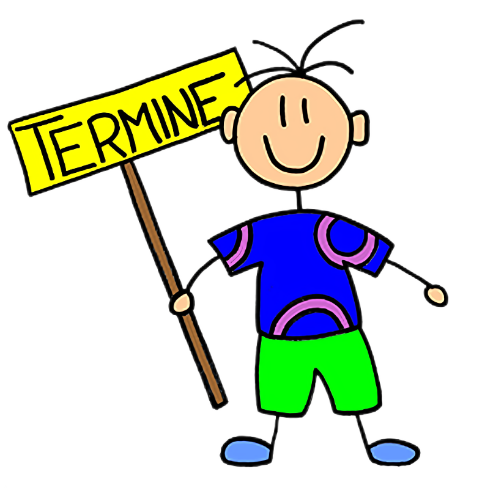 NovemberFreitag, 10.10.2023                      Internes Laternenfest mit den Familienunserer Einrichtung (Treffpunkt Kindergarten 17.30 Uhr)DezemberMittwoch, 06.12.2023                Nikolausfeier am Vormittag mit den KindernDonnerstag, 07.12.2023             Besinnlicher Abend im Advent mit den Eltern (Beginn 19.30 Uhr)Sonntag, 17.12.2023                   Teilnahme des Kindergartens an der Weihnachtsmeile und adventlicher Impuls mit den Kindern in der kath. Kirche Dilsberg